CRESCENDO JUNTOS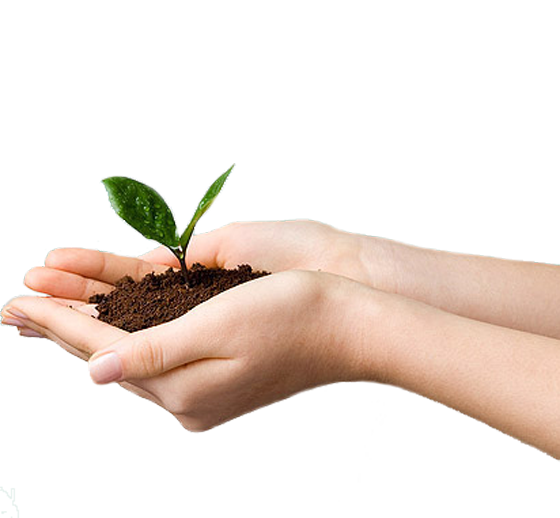 DISCIPULADO UM A UM LIÇÃO 14PADRÕES – A VESTIMENTA QUE AGRADA A DEUS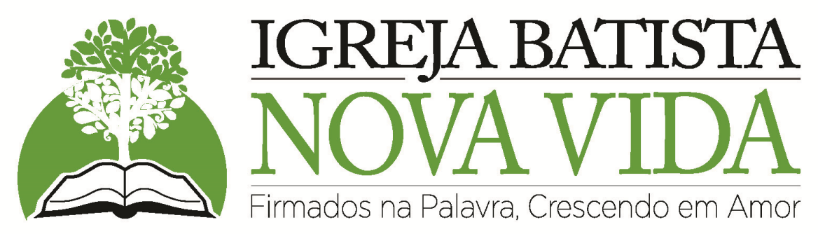 Este estudo pertence a:Seu discipulador foi:Começamos no dia:Terminamos no dia:Todos os versículos usados são citações da Almeida Corrigida Fiel 2011Igreja Batista Nova Vida em Taubaté2019 Versão 1.2DISCIPULADO UM A UM CRESCENDO JUNTOSLIÇÃO 14PADRÕES – A VESTIMENTA QUE AGRADA A DEUSO Propósito desta LiçãoQueremos ajudar você aprender fazer padrões pessoas para a sua vida, usando agora a vestimenta como um exemplo.ProcedimentoNesta lição queremos ajudar você fazer sua própria padrão de vestimenta. Sabemos que este assunto tem criado muitos conflitos. É muito polêmico, pois envolve nosso conceito de quem somos e quem queremos ser. Todos querem ser aceitos pelos outros. Ninguém gosta de ser o alvo de piadas ou bullying. Por isso temos dificuldade fazer certas decisões para Cristo.Independente do padrão que aceita para sua vida, queremos que você saiba que respeitamos o padrão pessoal de cada um, não julgamos a espiritualidade de alguém de acordo com seus padrões, amamos você e todos são sempre bem-vindos em nossa igreja.Recursos de PesquisaOs seguintes recursos têm os versículos que confirmam nossa posição. É bom que leia e releia os versículos e seus contextos para adquirir sua própria convicção sobre a igreja. Se não tiver estes recursos eles podem ser baixados pelo site recursobiblico.com.LIÇÃO 15PADRÕES – A VESTIMENTA QUE AGRADA A DEUSIntroduçãoTalvez esta lição seja o mais difícil de todos porque em geral as pessoas nunca foram ensinadas os princípios bíblicos que dá base para um padrão de vestimenta e a aplicação destes princípios toca profundamente no coração de pessoas, principalmente com as mulheres. Deus criou as mulheres ter um lugar especial no seu coração para relacionamentos, e a aparência tem um lugar importante nesta área. Não estamos dizendo que precisa concordar plenamente conosco para ser espiritual. Vestimenta em si não faz uma pessoa mais espiritual do que a outra.  Cremos que a vestimenta é um assunto do coração, não um assunto só de aparência externa.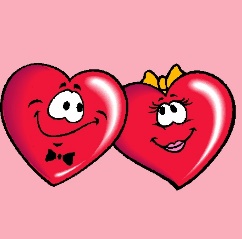 Por que dizemos que é um assunto do coração?1 Pedro 3:15,“Antes, santificai ao Senhor Deus em vossos corações; e estai sempre preparados para responder com mansidão e temor a qualquer que vos pedir a razão da esperança que há em vós."Antes de tudo devemos santificar (se separar) ao Senhor (mestre) em nosso coração. A questão é até que ponto queremos viver para o Senhor? Onde está nosso coração? Focalizado nas coisas de Deus ou focalizado nos nossos próprios desejos? Acima de tudo devemos desejar aprender como agradar a Deus (1 Tess. 2:4, 4:1, Rom. 8:8, 15:1, Gál. 1:10, Ef. 6:6, Col. 3:22, Heb. 11:6) em tudo. Queremos apresentar a razão para nosso padrão de vestimenta com mansidão (sem condenação, sem desprezo, sem fazer pouca causa, sem orgulho; mas com muito amor, com desejo de informar e ajudar) e com temor (sentindo a responsabilidade diante de Deus para ensinar a verdade, mostrando que isso não tem nada a ver com a salvação e a espiritualidade em si).Cremos que nosso padrão de vestimenta é baseado em princípios bíblicos. Queremos mostrar a razão pela qual acreditamos em padrões de vestimenta. Queremos apresentar estes princípios e deixar você formar seus próprios padrões de vestimenta.Estamos tratando o assunto do coração. A questão principal quando se trata da vestimenta é um coração que quer agradar a Deus e um coração puro. Se a mulher ou o homem deseja agradar seu Salvador e honrar seus irmãos em Cristo, raramente há um problema com as roupas que eles vestem. Exigir roupas certas, sem enfatizar um coração puro, é de pouco valor. Se a mulher usa roupa ‘modesta’, mas é sensual na maneira que anda e que se porta, isto vai invariavelmente fazer o homem cobiçar.É um assunto que ambos os homens e as mulheres têm que enfrentar.	Antes de formar um padrão bíblico, temos que saber o que a Bíblia ensina sobre o assunto. Queremos apresentar várias Princípios Bíblicos, sobre quais você pode desenvolver seus próprios padrões e entender melhor a posição da igreja em relação à liderança.Quando desejamos obedecer a Deus e submeter a sua vontade, vamos experimentar grande crescimento.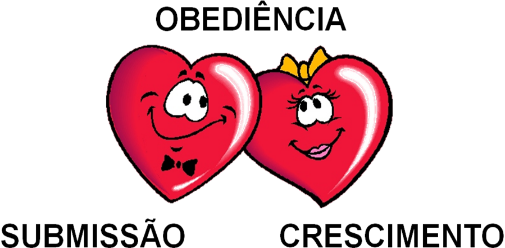 VAMOS EXAMINAR OS SEGUINTES PRINCÍPIOS BIBLICOSO Princípio da Vestimenta CertaEscrituras: I Timóteo 2:9-10, "Que do mesmo modo as mulheres se ataviem em traje honesto, com pudor e modéstia, não com tranças, ou com ouro, ou pérolas, ou vestidos preciosos, Mas (como convém a mulheres que fazem profissão de servir a Deus) com boas obras”.Princípio: Para vestir de maneira apropriado, há três qualidades que sempre deve ser presente em nossa vestimenta.Elas foram dadas para as mulheres e devem ser observados na sua vida na igreja, sua vida social e sua vida familiar.  Creio que até elas devem ser observadas pelos homens por aplicação. Este trecho mostra que a nossa vestimenta deve ser honesta, com pudor e modéstia. Vamos ver o que isso significa para nos hoje.HONESTODefinição da palavra “honesto” (G127  αιδως aidos). Está palavra é usada somente mais um lugar na Bíblia (Hebreus 12:28, “Por isso, tendo recebido um reino que não pode ser abalado, retenhamos a graça, pela qual sirvamos a Deus agradavelmente, com reverência e piedade;”) Os principais sentidos para esta palavra são “honra”, “reverência”, “forma piedosa” que agrada a Deus, e “santidade”.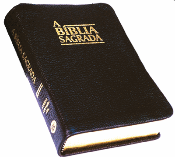 Definição Prática: Juntando os sentidos para a palavra HONESTO, cheguemos a está conclusão:   Nossa roupa, que é uma linguagem, deve comunicar o que o crente deve ser no coração - obediente, não rebelde; puro, não sensual; diligente, não relaxado; respeitoso dos outros, não pensando só em si mesmo; humilde, não orgulhoso.Quando pessoas olham para você, o que eles pensam sobre seu caráter? Eles acham que está conformando ao mundo? Que quer ser aceita pelo mundo? Sua roupa mostra um amor para Deus? Sua roupa combina com a sensualidade, rebelião contra autoridade, relaxado, ou desrespeito para os outros? Pessoas podem ver Cristo em você ou associam você com as pessoas do mundo? Pessoas são surpresas quando você identifica com Cristo?PUDORDefinição da palavra “pudor” (G4997 σωφροσυνη sophrosune). Esta palavra está encontrada mais duas vezes na Bíblia (1 Timóteo 2:15, “Salvar-se-á, porém, dando à luz filhos, se permanecer com modéstia na fé, no amor e na santificação.” e Atos 26:25, “Mas ele disse: Não deliro, ó potentíssimo Festo; antes digo palavras de verdade e de um são juízo.”) A palavra tem os seguintes sentidos: “modesto”, “medo de passar dos limites do que é certo”, e “decente”Definição Prática: Não devemos vestir numa maneira sensual. Nenhuma pessoa está se vestindo honestamente (como uma pessoa piedosa) se ela, por sua vez, está causando outros ter pensamentos impuros ou sentir muito inconfortável.  A roupa que causa desejos ilícitos que não podem ser saciados, é defraudação sexual. Não me vestirei ou me comportarei de tal forma que eu crie desejos que não possam ser satisfeitos corretamente. A maneira que vestimos deve refletir um coração puro.Pudor é o oposto de sensual ou “sexy”. Roupa que chama atenção para o corpo ou destaca o corpo é sensual e deve ser evitado a todo custo. A nossa roupa deve destacar nosso caráter, não nosso corpo.Muitas vezes usamos a palavra modéstia para falar sobre o pudor, e de fato “modéstia” com o sentido de sensual está em vista aqui.Não devemos imitar a modo “sexy” do mundo que, através de impureza ou pequenez de espírito, vestem-se apenas para atrair os olhos de admiração para o corpo, ou criar pensamentos impuros. Também, se você precisa ajustar constantemente a sua vestimenta, algo seriamente está errado.Pudor se refere à vergonha com que a mulher deve sentir quando se veste “sexy”. Não deve mostrar e nem realçar as partes íntimas de seu corpo. O pudor pode variar de cultura para cultura, de geração a geração, mas quando a roupa destaca uma ou mais partes íntimas do corpo, a mulher está criando uma situação embaraçosa para si mesma ou para as pessoas ao seu redor. MODÉSTIADefinição da palavra “modéstia” (G2887 κοσμιος kosmios). A palavra grega aparece somente mais uma vez na Bíblia (2 Timóteo 3:2, “Convém, pois, que o bispo seja irrepreensível, marido de uma mulher, vigilante, sóbrio, honesto, hospitaleiro, apto para ensinar;”). A palavra modéstia neste contexto não fala sobre sensualidade; mas “bem organizado”, “ordenada”, “bom gosto”, e “modéstia, evitar os extremos”.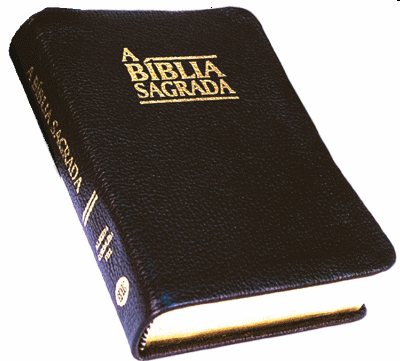 Definição Prática: Ela reflete uma atitude correta de vestir bem arrumado e apropriadamente, sem chamar atenção para si mesmo.Devemos vestir simplesmente, mas atraente, não causando um impacto negativo no sentido do que não é apropriado. Sua aparência deve ser tal que ela não vai ser ofensiva para nenhuma classe de pessoas.Assim nossa roupa deve ser limpa, passada e bem ajeitada.  Deve ser preocupado de vestir ordenadamente. Sua roupa deve ser apropriada.  Não deve usar roupa a rigor para um jogo de futebol, ou não deve usar roupa esportiva para um casamento. A roupa deve refletir a beleza de um espírito manso e quieto. Não é errada ser elegante.Convicção: Não me vestirei ou me comportarei de tal forma que não seja honesta, com puder e modéstia.Se o princípio da vestimenta certa é abraçado, não há necessidade de alguém explicar a quantas polegadas acima ou abaixo do joelho uma saia deve ser ou quantas larguras de dedos abaixo da covinha na base da garganta a linha do decote da blusa deve chegar, porque honrar o princípio significa permanecer afastado das bordas da imodéstia, e de muitas outras questões além dos comprimentos de saias e do decote.O Princípio do Meu Corpo, Seu Templo Ligado com a modéstia, creio que é apropriado de falar um pouco sobre O Princípio do Meu Corpo, Seu Templo.Escrituras:  1 Coríntios 6:19-20“Ou não sabeis que o vosso corpo é o templo do Espírito Santo, que habita em vós, proveniente de Deus, e que não sois de vós mesmos? Porque fostes comprados por bom preço; glorificai, pois, a Deus no vosso corpo, e no vosso espírito, os quais pertencem a Deus.”1 Coríntios 3:16-17“Não sabeis vós que sois o templo de Deus e que o Espírito de Deus habita em vós? Se alguém destruir o templo de Deus, Deus o destruirá; porque o templo de Deus, que sois vós, é santo.”Princípio: O Princípio do Meu Corpo, Seu Templo - Meu corpo é especial por causa de Quem vive dentro de mim. Convicção: Eu vou vestir e tratar meu corpo para agradar ao Espírito Santo que habita em mim.Se eu respeitasse o corpo que Deus me deu, reconhecendo que ele é a morada do Espírito Santo, então não queria diminuir o seu valor com tatuagens, piercings, cabelo extravagante etc.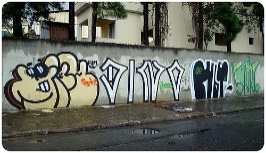 Já viu uma mansão onde o dono pichou os murros?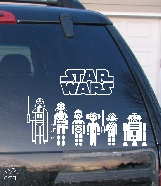 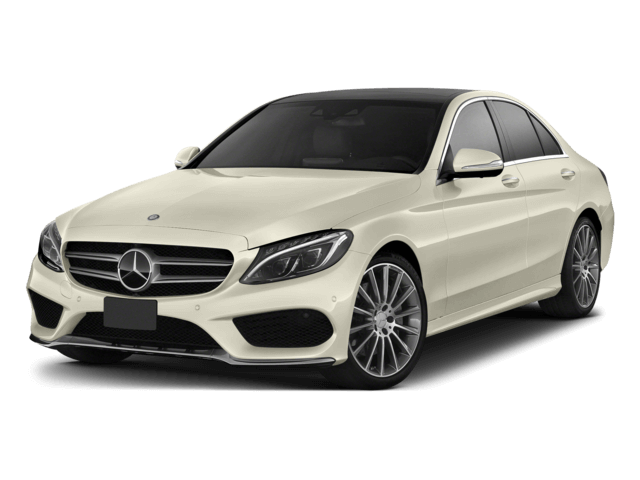 Ou um Mercedes Bens usar decalque?O Princípio da DiferençaA Bíblia é muito clara que Deus quer que sejamos diferentes do mundo.Escritura: 1 Pedro 2:9“Mas vós sois a geração eleita, o sacerdócio real, a nação santa, o povo adquirido, para que anuncieis as virtudes daquele que vos chamou das trevas para a sua maravilhosa luz;”Princípio: O Princípio da Diferença - Deus quer que Seu povo viva num nível superior ao mundo porque refletimos sobre Ele. Ele quer que façamos uma clara diferença...Entre a forma como vivemos, falamos, agimos e nos vestimos e a forma que as pessoas perdidas vivemos. Entre santo e profano (Ezequiel 44:23:  “E a meu povo ensinarão a distinguir entre o santo e o profano, e o farão discernir entre o impuro e o puro”.). Entre a luz e as trevas (Efésios 5:8: “Porque noutro tempo éreis trevas, mas agora sois luz no Senhor; andai como filhos da luz”).Devemos ser o sal da terra e a luz do mundo!Mateus 5:13-15“Vós sois o sal da terra; e se o sal for insípido, com que se há de salgar? Para nada mais presta senão para se lançar fora, e ser pisado pelos homens. Vós sois a luz do mundo; não se pode esconder uma cidade edificada sobre um monte; Nem se acende a candeia e se coloca debaixo do alqueire, mas no velador, e dá luz a todos que estão na casa”Temos a responsabilidade de ser sal e luz, mas em vez disto tornamos insípidos e colocamos nossa luz debaixo do alqueire.O mundo está ficando cada vez pior.Alguns crentes sinceros, mas errados, dizem: “Se nos vestiremos como eles, usamos seu jargão, compartilhemos em seu entretenimento, adotamos sua música e fiquemos quieto sobre o pecado, seremos mais eficazes em trazê-los para Cristo”, ou assim vai a estória. Um grande problema: não é o que Deus disse para fazer. Ele disse que, à medida que o mundo piora, devemos abundar cada vez mais em separação, santidade e santificação.A Bíblia diz: “Mas os homens maus e enganadores irão de mal para pior, enganando e sendo enganados“ (2 Tim. 3:13). O presente mundo maligno (Gálatas 1: 4) está cada vez piorando. O Brasil está cada vez piorando. Os homens maus ficam cada vez pior. Deus deixou instruções muito específicas para que possamos saber o que fazer quando isso acontece.2 Timóteo 3:13-15“Mas os homens maus e enganadores irão de mal para pior, enganando e sendo enganados. Tu, porém, permanece naquilo que aprendeste, e de que foste inteirado, sabendo de quem o tens aprendido, E que desde a tua meninice sabes as sagradas Escrituras, que podem fazer-te sábio para a salvação, pela fé que há em Cristo Jesus.”Gálatas 1:4“O qual se deu a si mesmo por nossos pecados, para nos livrar do presente século mau, segundo a vontade de Deus nosso Pai,”Devemos permanecer nas coisas que aprendemos e nos asseguramos das Sagradas Escrituras que nos tornaram sábios. Devemos livrar-nos deste presente século mau. Em outras palavras, quando o mundo piorar, não devemos segui-lo, devemos permanecer. Não podemos flutuar na corrente deste mundo, feliz de manter a mesma distância entre nós e o mundo.Isso não é fácil, pois o mundo odeia a luz!João 3:19-21“E a condenação é esta: Que a luz veio ao mundo, e os homens amaram mais as trevas do que a luz, porque as suas obras eram más. Porque todo aquele que faz o mal odeia a luz, e não vem para a luz, para que as suas obras não sejam reprovadas. Mas quem pratica a verdade vem para a luz, a fim de que as suas obras sejam manifestas, porque são feitas em Deus.”João 7:7“O mundo não vos pode odiar, mas ele me odeia a mim, porquanto dele testifico que as suas obras são más.”1 João 3:12“Não como Caim, que era do maligno, e matou a seu irmão. E por que causa o matou? Porque as suas obras eram más e as de seu irmão justas.”Se vivermos por Ele, seremos perseguidos. 2 Timóteo 3:12“E também todos os que piamente querem viver em Cristo Jesus padecerão perseguições.”Nós corremos deste pensamento, porque queremos apenas agradar a nós mesmos e não a Deus.Deve haver uma diferença entre o homem e a mulher.Deus não somente deseja que mantemos uma diferença entre nós e o mundo, mas Ele também deseja que mantemos uma diferença entre homem e mulher. O vestido é apenas uma pequena parte do Princípio de Diferença que é muito maior. A Bíblia mostra várias vezes que o plano de Deus é ter uma distinção feita entre homens e mulheres. Isso foi evidente no Jardim de Éden.Genesis 1:27“E criou Deus o homem à sua imagem; à imagem de Deus o criou; homem e mulher os criou.”Observe as muitas maneiras diferentes que Deus expressa Seu desejo que deve haver uma diferença entre o homem e a mulher.Diferença em Autoridade (sujeição) - Efésios 5:22-23, “Vós, mulheres, sujeitai-vos a vossos maridos, como ao Senhor; Porque o marido é a cabeça da mulher, como também Cristo é a cabeça da igreja, sendo ele próprio o salvador do corpo.”Diferença nas Funções (donas de casa) - Tito 2:4-5, “Para que ensinem as mulheres novas a serem prudentes, a amarem seus maridos, a amarem seus filhos, A serem moderadas, castas, boas donas de casa, sujeitas a seus maridos, a fim de que a palavra de Deus não seja blasfemada”.Diferença na Igreja (caladas nas igrejas) - 1 Coríntios 14:34, “As vossas mulheres estejam caladas nas igrejas; porque não lhes é permitido falar; mas estejam sujeitas, como também ordena a lei”.Diferença no Comprimento do Cabelo (cabelo crescido) - 1 Coríntios 11:14-15, “Ou não vos ensina a mesma natureza que é desonra para o homem ter cabelo crescido? Mas ter a mulher cabelo crescido lhe é honroso, porque o cabelo lhe foi dado em lugar de véu”.Diferença na Roupa (traje de homem) - Deuteronômio 22:5, “Não haverá traje de homem na mulher, e nem vestirá o homem roupa de mulher; porque, qualquer que faz isto, abominação é ao SENHOR teu Deus”.A Bíblia diz para não ser conformado com este mundo.Romanos 12:1-2“Rogo-vos, pois, irmãos, pela compaixão de Deus, que apresenteis os vossos corpos em sacrifício vivo, santo e agradável a Deus, que é o vosso culto racional. E não sede conformados com este mundo, mas sede transformados pela renovação do vosso entendimento, para que experimenteis qual seja a boa, agradável, e perfeita vontade de Deus.”Será que bons crentes têm sido conformados sem perceber? Em qual destas diferenças a igreja tem mantido firme o desejo de Deus de manter a diferença entre o homem e a mulher? Que convicção podemos formar desses versículos sobre a diferença entre o homem e a mulher?Convicção: Devo fazer tudo o que puder para honrar e exemplificar a diferença que Deus criou entre os sexos. A distinção de design de Deus entre homens e mulheres vai muito além de uma questão de roupa. Quando a pergunta do meu coração é: "Como posso agradar a Deus”? Eu começo a procurar formas de honrar Deus nas coisas da minha vida que são importantes para Ele. Não devemos ter que responder a uma pergunta estúpida sobre o cabelo como, "Quão longo é muito longo?" Meu coração deve desejar ficar claramente longe do erro. É para Jesus. "Curto. Quero que meu cabelo seja claro e inconfundivelmente curto ".Na dúvida, rejeita. Romanos 14:23“Mas aquele que tem dúvidas, se come está condenado, porque não come por fé; e tudo o que não é de fé é pecado.”Aqui estão alguns padrões possíveis que podem ser estabelecidos.Diferença de Autoridade:Marido - Eu assumirei a responsabilidade de liderar minha esposa espiritualmente, amá-la de forma altruísta e embelezá-la gloriosamente (Efésios 5:25-28).Esposa - Eu não vou discutir com meu marido ou corrigi-lo em público, mas honrar a liderança de Deus.Diferença nas Funções:Marido - Eu serei um bom trabalhador para ganhar a pão para a nossa família, recusando-nos a tornar-se um marido da casa, participando das reversões de papéis tornando-se tão comuns em nossa sociedade. Não vou empurrar minha esposa para conseguir um emprego enquanto eu fico em casa com as crianças. Minha capacidade de ganhar mais ou menos dinheiro do que minha esposa é irrelevante para o design de Deus.Esposa - Enquanto eu sou uma jovem mulher (Tito 2:4-5), serei uma dona de casa seguindo o padrão da mulher virtuosa (Pro 31) cujos cuidados familiares vieram primeiro e cujo negócios foram feitas da sua casa.Diferença na Igreja:Ambos - Eu não irei a uma igreja com uma pastora ou uma co-pastora ou onde as mulheres pregam ou ensinem homens.Mulher - Eu não me tornarei uma pastora nem usurparia a autoridade ensinando homens na igreja. Estarei quieto e deixarei os homens fazerem o trabalho deles.Diferença no Comprimento do Cabelo:Ambos - Nossa família manterá cabelos claramente curtos nos machos e cabelos claramente longos nas fêmeas. Nossos rapazes não usarão penteados se identificando com a cultura homosexual, mesmo que sejam estilos curtos porque não queremos parecer afeminados ou nos identificar com a “Sodoma”. Nossas garotas não irão descascar os cabelos, mesmo que seja mais confortável, mais fácil de cuidar ou que seja popular.Diferença na Roupa:Homens - Não usarei roupas de aparência feminina, seja feita por seu design, cores, tecidos ou moda. Não irei usar colares, pulseiras, tornozeleiras, brincos ou outras joias que possam feminizar minha aparência. Não irei usar saias, vestidos, meia-calça. Maquiagem, ou qualquer outra coisa que seja justamente a província das mulheres: sem rímel para os olhos, bolsas de homem para o braço e sem meia-calça para as pernas.Mulher - Não irei usar roupas que se identifiquem com homens, como calças, gravatas ou ternos com calças. Não vou participar do movimento unissex - fundado no movimento hippie da década de 1960 e no movimento feminista do início da década de 1970 - que legitima as mulheres que vestem roupas masculinas ligeiramente alteradas. Isso simplesmente é uma afronta ao design de Deus.O Princípio da Aparência do MalOutro importante princípio bíblico que deve ser aplicado à roupa é o Principal da Aparência do Mal.Escritura: 1 Tessalonicenses 5:21-22“Examinai tudo. Retende o bem. Abstende-vos de toda a aparência do mal.”Princípio: Deus se importa com aparências e ações. Eu devo examinar tudo pela Bíblia e tirar da minha vida tudo que não passa na examinação, incluindo coisas que só parecem erradas. Não precisa estar errado, ele só tem que parecer errado. Não é apenas o que eu fiz, mas o que eu parecia fazer que importa.Convicção: Pretendo não parecer que estou fazendo errado enquanto estou fazendo certo.Quando uma pessoa usa o estilo de roupa de uma pessoa famoso, o que as pessoas vejam em você?  Que gosta daquela pessoa, apesar de que sua vida pessoal violar todos os preceitos bíblicos?  Pessoas estão pensando que é mais importante agradar pessoas do que Deus?Padrões: Padrões possíveis para esta convicção.Não irei usar uma camisa com o nome ou a imagem da cerveja, que me associa com o consumo de álcool, e tudo o mais que acompanha a bebida!Não vou usar nada que possa me associar com a música do mundo.Não irei usar nada que possa me associar com os ídolos imorais, perversos, odiadores de Deus de Hollywood, televisão ou esportes.Não vou usar acessórios, estilos de cabelo, que possam ser identificados com a rebelião, e a imoralidade deste mundo.VESTIMENTA EM CASAA lição de Deus sobre o corpo (vaso) resolve o fato de que apenas uma pessoa deve ver o seu corpo descoberto, e essa é a pessoa a quem você é casado. (1 Tess. 4: 4, "Que cada um de vós saiba possuir o seu vaso em santificação e honra".).Os meninos de Noé não olhariam para a nudez de seu pai (Gênesis 9:23, "Então tomaram Sem e Jafé uma capa, e puseram-na sobre todos os seus ombros, e vir virados para trás, cobriram um nudez do seu pai, e Os seus rostos são virados, da maneira que não vêem o seu pai".).Os membros da família não devem se expor a outros membros da família, exceto para razões médicas e higiênicos. (Levítico 18: 6, "Nenhum homem se chegou a qualquer parental da sua carne, para descobrir a sua nudez. Eu sou o SENHOR ".).Os membros da família podem fazer com que outros membros da família entrem em pecado profundo. Pensa sobre o crescente abuso físico em nossos lares hoje.As crianças devem ser ensinadas a se vestir adequadamente desde bem pequeno.Não devemos nos vestir de maneira diferente em casa, do que em público.OUTROS VERSÍCULOS E PRINCÍPIOS DE SER CONSULTADOSGênesis 3:7 – Deus deu aventais para Adão e Eva para cobrir o corpo inteiro. A história da vestimenta mostra isso ser o costume, exceto pelos imorais.Provérbios 7:10 – Não deve vestir de tau forma de dar outros a impressão errada.Mateus 5:28 – Nossa vestimenta não deve ser uma tentação para o pecado.Isaias 3:16-24 – Não deixa sua vestimenta ser uma questão de orgulho.Romanos 12:1-2 – Não deve deixar o mundo nos conformar ao seu modo de vestir.Romanos 14:21 – Não deve vestir de tão maneira que causa outros de cair. 1 Coríntios 10:31 – Devemos fazer tudo para a glória de Deus. 1 Coríntios 11:1-16 – Homens deve ter cabelo curto e as mulheres cabelo longa.1 Pedro 3:3-4 – Nossa ênfase não dever ser na vestimenta externa, mas no homem encoberto no coração.NOSSA POSIÇÃO - VESTIMENTAS E O TESTEMUNHONão se engane, roupas fazem parte do testemunho cristão sim! O crente deveria usar suas roupas como testemunho cristão e, principalmente, para revelar a santidade de Deus em sua vida. Psicólogos observam os trajes cotidianos de uma pessoa para decifrar a sua personalidade e até as suas tendências sexuais.Sabemos que Deus é a única pessoa que pode ver o que está no coração.  1 Samuel 16:7“Porém o SENHOR disse a Samuel: Não atentes para a sua aparência, nem para a grandeza da sua estatura, porque o tenho rejeitado; porque o SENHOR não vê como vê o homem, pois o homem vê o que está diante dos olhos, porém o SENHOR olha para o coração.”A única coisa que podemos ver é o exterior. Todo mundo sabe que as primeiras impressões são importantes. Todo mundo tira certas conclusões baseados sobre o exterior. Não se engane: roupas fazem parte do testemunho cristão sim! O crente deveria usar suas roupas como testemunho cristão e, principalmente, para revelar a santidade Deus em sua vida. Paulo mostra que a vestimenta indecente ou inapropriada distrai do testemunho de uma mulher cristã. Pode distrair pessoas de ver suas “boas obras” que devem ser o verdadeiro adorno daqueles que professam piedade.Em nossa igreja queremos que a roupa dê o testemunho de um povo que ama a Deus e quer agradar a Ele em todas as áreas da vida, inclusive na roupa. Queremos mostrar que Cristo não é apenas uma parte importante da nossa vida, mas que Ele é o centro da nossa vida e que tudo revolve em volta Dele. Queremos que quando uma pessoa olha para nosso povo, eles vejam o que deve ser refletido do coração.Temos um padrão diferente do que muitas outras porque queremos dar um testemunho do que está em nosso coração, que ainda acreditamos na modéstia, no respeito pelos outros etc., como todas as igrejas e até a sociedade acreditavam no passado. Infelizmente, a igreja hoje e o mundo são quase iguais. Devemos mostrar que somos diferentes.Necessitamos de crescimento espiritual e discernimento de Deus, para detectar quando nossa vestimenta não é honesta. Nossa igreja deseja que os líderes da nossa igreja saibam se vestir honestamente.Talvez não vão concordar com todas as nossas aplicações destes princípios, mas se desejar fazer uma parte da liderança desta igreja deve vestir de modo honesto, com pudor e modéstia.APLICAÇÃOQUESTONÁRIOCremos que a vestimenta é um assunto do _______________. (pg. 4)De acordo com 1 Timóteo quais são os três elementos básicos para a vestimenta certa?  (pg. 6)_________________  __________________  ________________ Honesto: Nossa roupa deve __________________ o que o crente __________ ser no ______________.  (pg. 7)Pudor: Não devemos vestir numa maneira _______________.  (pg. 8)Modéstia: Ela deve refletir uma atitude correta para vestir _____ ___________ e ___________________, sem chamar _____________ para si mesmo.  (pg. 9)Se eu respeitasse o corpo que Deus me deu, reconhecendo que ele é a ______________ do Espírito Santo, então não queria diminuir o seu valor com ________________, _______________, _________ ______________, etc.  (pg. 11)A Bíblia é muito clara que Deus quer que sejamos _____________ do _________________.  (pg. 11)Devemos ser o _______ da terra e a _________ do mundo.  (pg. 12)O mundo está ficando cada vez __________.  (pg. 12)O mundo odeia a ___________.  (pg. 13)Deve haver uma __________________ entre o ____________ e a _______________.  (pg. 14)Liste as cinco diferenças que Deus deseja entre o homem e a mulher:Aparência do Mal: Eu devo _____________ tudo pela Bíblia e ___________ da minha vida tudo da minha vida tudo o que não passa no exame, incluindo coisas que só parecem ___________.  (pg. 18)TAREFAPreencha os Padrões para a Vestimenta.Leia a História do Movimento Feminista e Unissex.VERSÍCULOS PARA DECORAR(Escolha pelo menos dois versículos para decorar da lista a seguir.)1 Pedro 3:151 Timóteo 2:9-101 Pedro 2:9Mateus 5:13-152 Timóteo 3:13 (14-15)Gálatas 1:4João 3:19-21João 7:71 João 3:121 Tessalonicenses 5:21-22